            附件四：任丘市招聘合同制教师报考资格审查表（代课教师）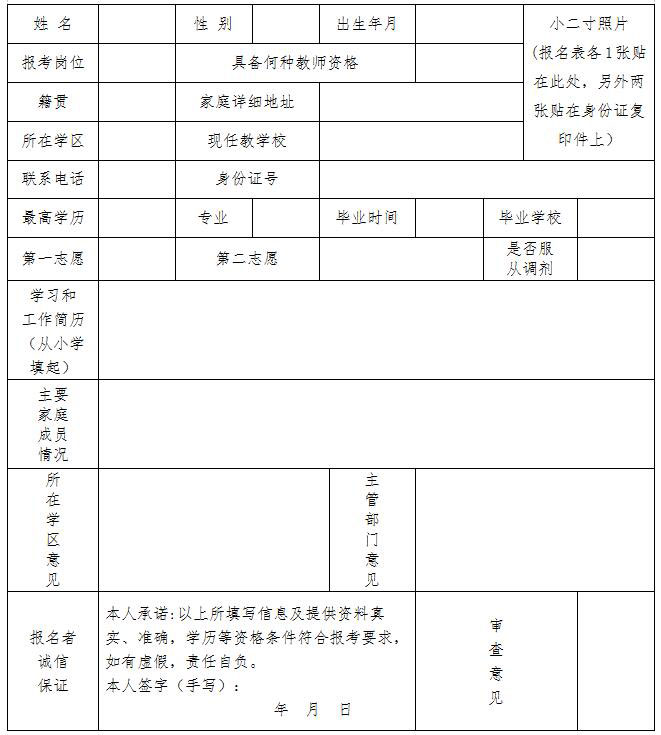 